MOSAIQUE CONTEMPORAINE EN RHÔNE-ALPES AUVERGNE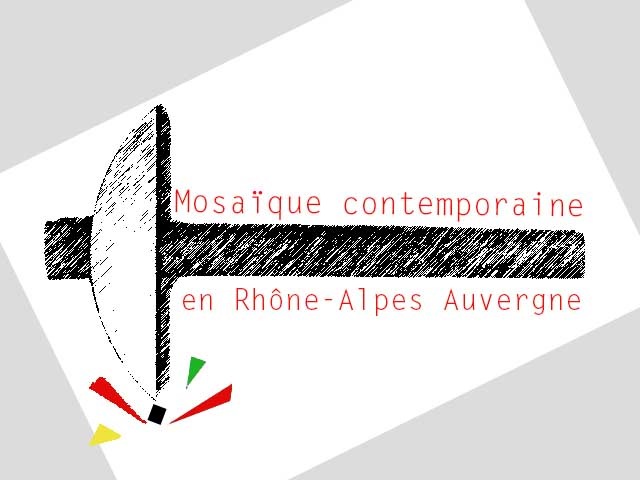 ADHÉSION 2017Nom : Prénom :Adresse : Téléphone Adresse mail : Site internet : Pour les membres actifs, statut (entourer la réponse): Maison des Artistes , Artisan/Artisan d’Art, Auto-entrepreneur , Amateur, AutreQui vous a fait découvrir l’Association ou au cours de quel événement l’avez-vous connue ? Versement de la somme de :Adhésion simple : 16 € Don à l’association : Total : payable par Chèque libellé à l’ordre Mosaïque Contemporaine en Rhône Alpesà retourner, accompagné du règlement, au Trésorier - Dominique ANNARELLI - 14 routede Corbas - 69200 Vénissieuxpar virement bancaire : demander par mail les coordonnées bancaires au trésorier Dominique Annarelli : musivannarelli@gmail.comUne carte de membre vous sera transmise par mail